Сценарий квест игры для детей и родителейТема мероприятия: Мост и его тайныВремя встречи: 16:00Место проведения: Детский сад №104 г. РыбинскКатегория участников: Семьи воспитанниковЦель: Установление дружеских взаимоотношений между родителями, детьми и педагогами через форму квест игрыЗадачи:Познакомить родителей с новыми формами семейного досугаРазвивать умение быстро принимать решениеСоздавать условия для выявления способностей у каждого члена семьиОбеспечение мероприятия: дипломы, призы, вывески станций, демонстрационный материал, маршрутные листы, ручки, ноутбуки, песочные часы, физкультурное оборудование (гим. скамья 2шт., обручи 4 шт., мячи 2шт.)Оценивание:Фейс-знакомство – аплодисментыЗа каждую пройденную станцию – 1 баллЗа правильное выполнение задания – 10 балловЗа творчество, креативность – бонус 5 балловУчастники награждаются дипломами, ценными подарками                       План мероприятия                         Содержание мероприятия.Вводная частьА) Приветствие: Здравствуйте, уважаемые участники! Если вы любите разгадывать тайны, находить ответы на зашифрованные, закодированные вопросы - тогда эта игра для вас «Мост и его тайны»!Б) Сегодня в увлекательное путешествие мы отправляем 6 семейВ) Представление команд Г) Сообщение целей и задачПеред вами ноутбуки, на рабочем столе вы найдете сундучок, в котором хранится тайна. Чтобы его открыть, вам нужно ключ добыть. Ключ вы получите, на последней станции, пройдя все испытания. Каждая семья отправится в путешествие по индивидуальному маршруту. Этот путь указан в   маршрутном листе. На каждой станции вас будет ожидать сказочный герой, который ознакомит вас с заданием, но, чтобы начать испытание вам нужно будет разгадать загадку.За правильное выполнение заданий вы будете получать баллы:- За прохождение станции – 1 балл- За правильное выполнение – 10 баллов- За слаженность, креативность – бонус 5 баллов- Время пребывания ограничено - 5 минут- На последней станции будут вручаться ключиИтак, прошу одного из членов семьи подойти за маршрутными листами и вписать в белое поле название своей команды.Основная часть игрыОбщие правила квест игры:Каждая семья, в соответствии с направлением, указанном в маршрутном листе, перемещается из одного места в другое. На каждой станции их встречает сказочный герой, который зачитывает загадку, получив отгадку – знакомит семью с заданием. В соответствии с заранее обдуманными критериями оценивает выполнение задания. Время выполнения: 5 минут, если семья выполняет задание раньше срока, команде дается дополнительный балл. 1.Станция «Разминка»Встречает Василиса Премудрая. Лёг гимнаст и выгнул спину.
По спине пустил машину.
А ответ предельно прост.
Тот гимнаст чудесный  (Мост.) Кто работает на кране?Кто придумывает мосты?Как называется часть у моста, по которой ходят люди и ездят машины?Какие бывают мосты?Через какие реки в нашем городе есть мосты?Какой мост самый большой? 2. Станция «Живой мост»Встречает Баба Яга.- Ну, что ж, касатики, люблю я повредничать. Вот хочу и вам настроение попортить. Постройте - ка мне мост  без инструментов и материалов!(нужно построить мост, используя друг друга)3.Станция «Нелегкий путь»Встречает герой Иван-царевич.Здравствуйте, добры молодцы, да красны девицы, а проверю - ка я вашу силушку, да ловкость. Смекалочка пригодится вам!Загадка:Долго горная река,
Разделяла берега,
Но бревенчатый настил
Берега соединил.
(Мост)Задание: Команды преодолевают препятствия:«Пройди по мосту» -  ходьба приставным шагом  по гимнастической скамейке.«Подвесной мост»  - перешагивание из обруча в обруч, расположенных над полом (каждый член семьи держит обруч по очереди).«Прокати мяч по мосту» - ведение мяча по гимнастической скамье Музыкальное сопровождение.     4. Станция «Мосты в сказках»Встречает Кот БаюнЗагадка:На минуту в землю врос
Разноцветный чудо-мост.
Чудо-мастер смастерил
Мост высокий без перил. 
                                    (Радуга)Задание: Друзья, посмотрите на картинки в моем ноутбуке, что за сказка спряталась за сказочным мостом?        5.Станция «Строим мост».Встречает Чебурашка. Загадка:По мосту чтоб мчался скорый,
Чинит он на дне опоры.
Целый день за разом раз,
Вглубь ныряет... (Водолаз)Ребята давайте построим мост, я так хочу с кем - то поиграть.        6.Станция «Отгадай кроссворд» Встречает ведущий( предлагает всем вместе отгадать кроссворд)Подведение итогов, награждение семей. Вы прошли все испытания. Насколько это оказалось успешным для каждой семьи, мы узнаем, как только подведем итоги. У вас у каждого в руках ключ, 6 ноутбуков, ищите свой сундучок и открывайте. Помните, что мосты - всегда являются красотой городов, произведением искусства, приятным местом для прогулок, а главное - надежной, нужной и необходимой конструкцией на долгие - долгие годы. Так давайте будем строить “собственные мосты” отношений к родителям, детям, мужьям, коллегам, соседям….Будем внимательными, чуткими, разумными и сдержанными.Семья – это счастье, любовь и удача, семья – это летом поездки на дачу.                        Семья – это труд, друг о друге забота. Семья – это много домашней работы.     Семья – это важно! Семья – это сложно!                                                                                             Но счастливо жить одному невозможно!                                                                                 Всегда будьте вместе, любовь берегите, обиды, и ссоры подальше гоните!№Элементы мероприятияВремяПримечание1Вводная часть (музыкальный зал)а) вступительное слово ведущейб) мотивацияв) сообщение целей и задач7 минутНоутбукиПесочные часы   Маршрутные листыРучки2      Основная часть (практическая)35 минут31.    Станция «Разминка»5 минутКоманды по очереди отвечают на вопросы42.Станция  Игра «Живой мост»5 минутПостроить мосты с помощью рук и ног.53. Станция «Нелегкий путь»5 минутКоманды участвуют в спортивной эстафете по преодолению препятствий6 4.Станция «Мосты в сказках» 5 минутСреди рисунков сказочных героев дети должны выбрать персонажей сказки, в которых встречаются мосты. 75. Станция «Построим мост».5 минутПостроить из лего-конструктора 86. Станция «Отгадай кроссворд»5 минутРазгадать интерактивный кроссворд, получают ключ10Заключительная часть. Подведение итогов. Награждение (музыкальный зал)5 минутДипломыЦенные призыСладкий стол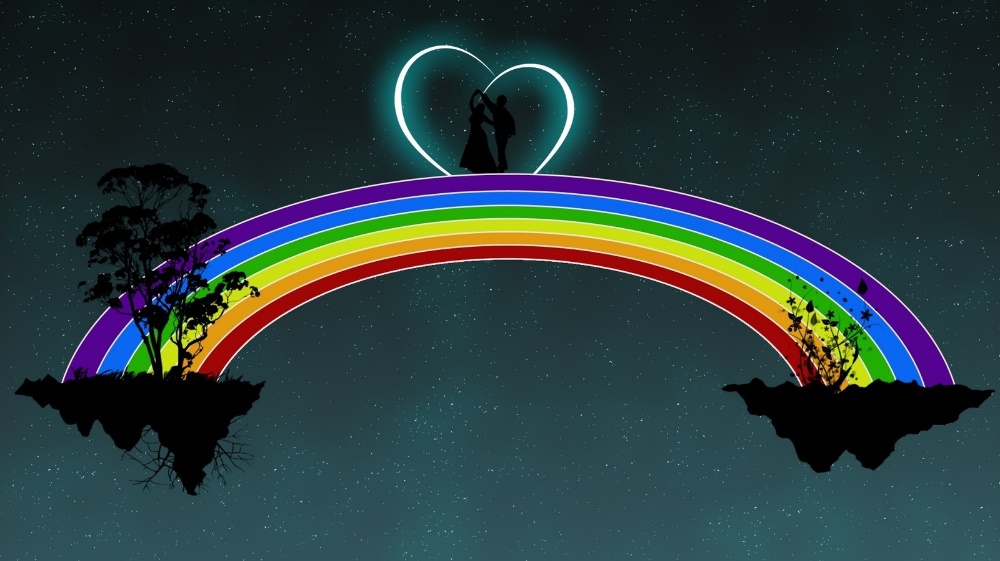 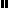 